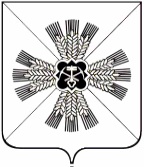 КЕМЕРОВСКАЯ ОБЛАСТЬПРОМЫШЛЕННОВСКИЙ МУНИЦИПАЛЬНЫЙ РАЙОНАДМИНИСТРАЦИЯТАРАСОВСКОГО  СЕЛЬСКОГО ПОСЕЛЕНИЯРаспоряжениеот « 24 » августа 2016г. № 43с.ТарасовоОб утверждении методики прогнозирования поступлений доходов в бюджет Тарасовского сельского поселения, бюджетные полномочия  главного администратора которых осуществляет Администрация  Тарасовского сельского поселения.В соответствии со статьей  160.1 Бюджетного кодекса Российской Федерации, Постановлением Правительства Российской Федерации от 23.06.2016 № 574 «Об общих требованиях к методике прогнозирования поступлений доходов в бюджеты бюджетной системы Российской Федерации» и в целях повышения эффективности управления общественными финансами на местном уровне и повышения объективности прогнозирования доходов бюджета сельского поселения на очередной финансовый год и плановый период1. Утвердить прилагаемую Методику прогнозирования поступлений доходов в местный бюджет, бюджетные полномочия главного администратора которых осуществляет Администрация Тарасовского сельского поселения.2.  В течение 3 дней со дня подписания настоящего постановления обеспечить его размещение в сети Интернет.3. Контроль за исполнением настоящего постановления возложить на главного специалиста экономического отдела Уфимцеву С.В.4. Настоящее постановление вступает в силу со дня подписания.Глава Тарасовского сельского поселения                                                   Ланг В.Г.Методика прогнозирования поступлений доходов в местный бюджет, бюджетные полномочия главного администратора которых осуществляет Администрация Тарасовского сельского поселения.Общие положенияНастоящая Методика прогнозирования поступлений доходов в местный бюджет, бюджетные полномочия главного администратора которых осуществляет Администрация Тарасовского сельского поселения, (далее – Методика) подготовлена в целях реализации принципа достоверности бюджета Тарасовского сельского поселения.Прогнозирование доходов местного бюджета, бюджетные полномочия главного администратора которых осуществляет Администрация Тарасовского сельского поселения, на очередной финансовый год и плановый период осуществляется в соответствии с действующим бюджетным законодательством Российской Федерации, законодательством Кемеровской области, нормативными актами Промышленновского муниципального района и Тарасовского сельского поселения.Расчеты прогнозных поступлений доходов производятся в соответствии со следующими документами и показателями:Постановлением Правительства Российской Федерации от 23.06.2016 № 574 «Об общих требованиях к методике прогнозирования поступлений доходов в бюджеты бюджетной системы Российской Федерации»;Основными направлениями бюджетной политики Российской Федерации на очередной финансовый год и плановый период;нормативными правовыми актами Правительства Российской Федерации; проектом закона Кемеровской области об областном бюджете на очередной финансовый год и плановый период;прогнозом показателей инфляции и системы цен на очередной финансовый год и плановый период, утвержденным Министерством экономического развития Российской Федерации;нормативными правовыми актами Промышленновского муниципального района, регулирующими предоставление межбюджетных трансфертов бюджету Тарасовского сельского поселения;Прогнозом социально-экономического развития Тарасовского сельского поселения на очередной финансовый год и плановый период;Основными направлениями бюджетной и налоговой политики Тарасовского сельского поселения на очередной финансовый год и плановый период;отчетностью органов федерального казначейства и статистической отчетностью;отчетностью об исполнении бюджета Тарасовского сельского поселения.Расчеты прогнозных показателей производятся в разрезе видов доходов местного бюджета, бюджетные полномочия главного администратора которых осуществляет Администрация Тарасовского сельского поселения, в соответствии с кодами бюджетной классификации Российской Федерации, закрепленными за  Администрацией Тарасовского сельского поселения решением Тарасовского сельского поселения о бюджете Тарасовского сельского поселения на очередной финансовый год и плановый период.Прогнозирование поступлений доходов в местный бюджетОписание показателей, используемых для расчета прогнозного объема поступлений с указанием источников данных для соответствующего показателя, методы расчета прогнозного объема поступлений, а также описание фактического алгоритма расчета (формулы) по перечню доходов бюджета Тарасовского сельского поселения, главным администратором которых является Администрация Тарасовского сельского поселения, приведены в прилагаемой таблице.Методы и алгоритмы расчета прогнозных поступлений доходов, главным администратором которых является администрация Тарасовского сельского поселения* при отсутствии сведений об утвержденном объеме расходов соответствующего бюджета допускается использование других методов прогнозирования: усреднения, экстраполяции и пр.Приложение к распоряжениюот 28.08.2016 № 43КБКВид доходаМетод расчетаАлгоритм расчета / Источник информации для прогноза 901 1 08 04020 01 1000 110Государственная пошлина за совершение нотариальных действий должностными лицами органов местного самоуправления, уполномоченными в соответствии с законодательными актами Российской Федерации на совершение нотариальных действийУсреднениеYt= (Xt-1+Xt-2+Xt-3)/3,  где Yt  – прогнозируемый показатель на период t, Xt-1, Xt-2 и Xt-3 – значения данного показателя  за периоды t-1, t-2, t-3.901 1 11 05035 10 0000 120Доходы от сдачи в аренду имущества, находящегося в оперативном управлении органов управления сельских поселений и созданных ими учреждений (за исключением имущества муниципальных бюджетных и автономных учреждений)Прямой расчетY=Q х Kiгде Y – прогнозируемый показатель, Q – величина годовой арендной платы,Ki - коэффициент инфляции901 1 11 05075 10 0000 120Доходы от сдачи в аренду имущества, составляющего казну сельских поселений (за исключением земельных участков)Прямой расчетY=Q х Kiгде Y – прогнозируемый показатель, Q – величина годовой арендной платы,Ki - коэффициент инфляции901 1 13 01995 10 0000 130Прочие доходы от оказания платных услуг (работ) получателями средств бюджетов поселенияПрямой расчет ,гдеYt – прогнозируемые доходы от оказания платных услуг (работ) t,Qt,k– величина годового оказания платных услуг k в период t901 1 13 02065 10 0000 130Доходы, поступающие в порядке возмещения расходов, понесенных в связи с эксплуатацией имущества сельских поселенийПрямой расчет ,гдеYt – прогнозируемые доходы от платы за содержание имущества в период t,St– площадь занимаемого помещения kpt– затраты за 1кв.м. площади помещения k в период  t901 1 14 06025 10 0000 430Доходы от продажи земельных участков, находящихся в собственности сельских поселений (за исключением земельных участков муниципальных бюджетных и автономных учреждений)Прямой расчетY = S x p x c,где Y – прогнозируемые доходы от продажи земельных участков,S – площадь земельных участков,p – удельный  показатель кадастровой стоимости земель,с – размер платы (продажи) за земельный участок, %901 1 16 23051 10 0000 140Доходы от возмещения ущерба при возникновении страховых случаев по обязательному страхованию гражданской ответственности, когда выгодоприобретателями выступают получатели средств бюджетов сельских поселенийУсреднениеYt= (Xt-1+Xt-2+Xt-3)/3,  где Yt  – прогнозируемый показатель на период t, Xt-1, Xt-2 и Xt-3 – значения данного показателя  за периоды t-1, t-2, t-3.901 1 16 23052 10 0000 140Доходы от возмещения ущерба при возникновении иных страховых случаев, когда выгодоприобретателями выступают получатели средств бюджетов сельских поселенийУсреднениеYt= (Xt-1+Xt-2+Xt-3)/3,  где Yt  – прогнозируемый показатель на период t, Xt-1, Xt-2 и Xt-3 – значения данного показателя  за периоды t-1, t-2, t-3901 1 16 37040 10 0000 140Поступления сумм в возмещение вреда, причиняемого автомобильным дорогам местного значения транспортными средствами, осуществляющими перевозки тяжеловесных и (или) крупногабаритных грузов, зачисляемые в бюджеты сельских поселенийУсреднениеYt= (Xt-1+Xt-2+Xt-3)/3,  где Yt  – прогнозируемый показатель на период t, Xt-1, Xt-2 и Xt-3 – значения данного показателя  за периоды t-1, t-2, t-3.901 1 17 01050 10 0000 180Невыясненные поступления, зачисляемые в бюджеты сельских поселений УсреднениеYt= (Xt-1+Xt-2+Xt-3)/3,  где Yt  – прогнозируемый показатель на период t, Xt-1, Xt-2 и Xt-3 – значения данного показателя  за периоды t-1, t-2, t-3.901 1 17 05050 10 0000 180Прочие неналоговые доходы бюджетов сельских поселений УсреднениеYt= (Xt-1+Xt-2+Xt-3)/3,  где Yt  – прогнозируемый показатель на период t, Xt-1, Xt-2 и Xt-3 – значения данного показателя  за периоды t-1, t-2, t-3.901 2 02 01001 10 0000 151Дотации бюджетам сельских поселений на выравнивание бюджетной обеспеченностиНа основании утвержденного объема расходов бюджета Тарасовского сельского поселенияОбъем соответствующих дотаций прогнозируются на основе нормативных правовых актов Промышленновского муниципального района, регулирующих предоставление дотаций бюджету поселения (в том числе, устанавливающих объем дотаций и методику их распределения).901 2 02 02051 10 0000 151Субсидии бюджетам сельских поселений на реализацию федеральных целевых программ На основании утвержденного объема расходов бюджета Тарасовского сельского поселенияОбъем соответствующих дотаций прогнозируются на основе нормативных правовых актов Промышленновского муниципального района, регулирующих предоставление дотаций бюджету поселения (в том числе, устанавливающих объем дотаций и методику их распределения).901 2 02 02999 10 0000 151Прочие субсидии бюджетам сельских поселенийНа основании утвержденного объема расходов бюджета Тарасовского сельского поселенияОбъем соответствующих субсидий прогнозируется на основе нормативных правовых актов Промышленновского муниципального района, регулирующих предоставление субсидий бюджету поселения (в том числе, устанавливающих объем дотаций и методику их распределения).901 2 02 03015 10 0000 151Субвенции бюджетам сельских поселений на осуществление первичного воинского учета на территориях, где отсутствуют военные комиссариатыНа основании утвержденного объема расходов бюджета Тарасовского сельского поселенияОбъем соответствующих субвенций прогнозируется на основе нормативных правовых актов Промышленновского муниципального района, регулирующих предоставление субвенций бюджету поселения (в том числе, устанавливающих объем дотаций и методику их распределения).901 2 02 03121 10 0000 151Субвенции бюджетам сельских поселений на проведение Всероссийской сельскохозяйственной переписи в 2016 годуНа основании утвержденного объема расходов бюджета Тарасовского сельского поселенияОбъем соответствующих субвенций прогнозируется на основе нормативных правовых актов Промышленновского муниципального района, регулирующих предоставление субвенций бюджету поселения (в том числе, устанавливающих объем дотаций и методику их распределения).901 2 02 03999 10 0000 151Прочие субвенции бюджетам сельских поселенийНа основании утвержденного объема расходов бюджета Тарасовского сельского поселенияОбъем соответствующих субвенций прогнозируется на основе нормативных правовых актов Промышленновского муниципального района, регулирующих предоставление субвенций бюджету поселения (в том числе, устанавливающих объем дотаций и методику их распределения).901 2 02 04014 10 0000 151Межбюджетные трансферты, передаваемые бюджетам сельских поселений из бюджетов муниципальных районов на осуществление части полномочий по решению вопросов местного значения в соответствии с заключенными соглашениямиНа основании утвержденного объема расходов бюджета Тарасовского сельского поселенияОбъем соответствующих межбюджетных трансфертов прогнозируется на основе нормативных правовых актов Промышленновского муниципального района, регулирующих предоставление межбюджетных трансфертов бюджету поселения (в том числе, устанавливающих объем дотаций и методику их распределения).901 2 02 04999 10 0000 151Прочие межбюджетные трансферты, передаваемые бюджетам сельских поселенийНа основании утвержденного объема расходов бюджета Тарасовского сельского поселенияОбъем соответствующих межбюджетных трансфертов прогнозируется на основе нормативных правовых актов Промышленновского муниципального района, регулирующих предоставление межбюджетных трансфертов бюджету поселения (в том числе, устанавливающих объем дотаций и методику их распределения).901 2 07 05000 10 0000 180Прочие безвозмездные поступления в бюджеты поселенияНа основании утвержденного объема расходов бюджета Тарасовского сельского поселенияYt= (Xt-1+Xt-2+Xt-3)/3,  где Yt  – прогнозируемый показатель на период t, Xt-1, Xt-2 и Xt-3 – значения данного показателя  за периоды t-1, t-2, t-3.901 2 07 05010 10 0000 180Безвозмездные поступления от физических и юридических лиц на финансовое обеспечение дорожной деятельности, в том числе добровольных пожертвований, в отношении автомобильных дорог общего пользования местного значения поселенийНа основании утвержденного объема расходов бюджета Тарасовского сельского поселенияYt= (Xt-1+Xt-2+Xt-3)/3,  где Yt  – прогнозируемый показатель на период t, Xt-1, Xt-2 и Xt-3 – значения данного показателя  за периоды t-1, t-2, t-3.901 2 07 05020 10 0000 180Поступления от денежных пожертвований предоставляемых физическими лицами получателям средств бюджетов поселенийНа основании утвержденного объема расходов бюджета Тарасовского сельского поселенияYt= (Xt-1+Xt-2+Xt-3)/3,  где Yt  – прогнозируемый показатель на период t, Xt-1, Xt-2 и Xt-3 – значения данного показателя  за периоды t-1, t-2, t-3.901 2 07 05030 10 0000 180Прочие безвозмездные поступления в бюджеты сельских поселений (прочие доходы)На основании утвержденного объема расходов бюджета Тарасовского сельского поселенияYt= (Xt-1+Xt-2+Xt-3)/3,  где Yt  – прогнозируемый показатель на период t, Xt-1, Xt-2 и Xt-3 – значения данного показателя  за периоды t-1, t-2, t-3.